FRANÇAIS 8 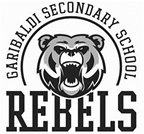 					Teacher: Madame Harmon	
					Teacher Contact: aharmon@sd42.ca	

At Garibaldi Secondary, we strive for excellence in all endeavours; encourage personal and social responsibility, respect diversity and work to develop a lifelong commitment to learning.
Course Description:
Through the exploration of the following themes listed below, students will expand their French communication skills and increase their global understanding of the French language. Students will gain an awareness and appreciation of francophone culture both in Canada and internationally. The study of languages in the MYP provides students with the opportunity to develop their reading, writing, speaking and listening skills.
Units of Study:Assessment in the MYP:Assessment for French Language Acquisition is based on four equally weighted assessment criteria. You will be assessed on each criterion at least twice throughout the year. Each criterion will is scored out of 8.  At the end of the year and an Overall Achievement Level out of 7 will be given on the final report card, instead of a letter grade.Required Materials:			Online Resources:French unit workbooks			French/English Dictionary and verb conjugator- www.wordreference.com
Binder with paper, pencil, and eraser	Verb Conjugation- www.verb2verbe.com
Planner or the App			Pronunciation- www.howtopronounce.comClassroom Expectations:
1. BE RESPONSIBLE- please remember that you are responsible for your own success. All assignments and projects must be submitted on time. If you feel that you need extra help or need to make up any work, please come during FLEX. 2. BE HERE- being in class is crucial to your success. Any hand-outs that you may have missed will be found in the ‘absent bin’ at the front of the room. All assignments, quizzes and tests will be posted on the homework board ‘Les Devoirs’.  Please send me an email to notify me of your absence. A missed test with an unexcused absence is an automatic zero.
3. BE ON TIME- Once the bell has sounded, it is expected that every student will be in the classroom. Enter the classroom quickly and quietly, and sit in your assigned seat, open your binder and be prepared to work. If you are late and the door is open, come in quietly and begin the lesson with us. Do not distract others when you enter. If lateness becomes an issue, your parents/guardians and the administration will be notified. 
4. BE RESPECTFUL- Please be respectful of your classmates and your learning environment. Raise your hand if you have a question or comment. Your question must be asked en français as much as possible.  Pay attention when the teacher or a classmate is speaking.
5. TRY YOUR BEST! Making an effort and doing your best to participate in class will ensure success! Since this is a French course, it is important to try and speak the language as much as possible in class in order to help you learn it.
6. CELL PHONES AND ELECTRONIC DEVICES- please make sure that your cell phone or any other electronic devices are not visible and are off/silenced in the classroom during lessons, quizzes/tests, and work time. There may be special times when I allow you to use your cell phone or electronic device to use French online resources or work on projects.
7. FINISHED EARLY? If you are finished your work early, do not distract others. You may complete work from other classes, read, ask for a French game or another quiet activity.I look forward to having a successful year with you 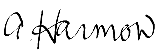 Unité 1: Je me présente! (Greetings and basic vocabulary)Unit 1 Question: Est-ce que je peux communiquer avec mes amis? (Can I communicate with my friends?)Unit 1 Content: Greetings & farewells, classroom expressions, school supplies, alphabet, pronunciation, numbers, time, colours, definite articles (le, la, les), indefinite articles (un, une, des), possessive adjectives (mon/ma/mes, ton/ta/tes), adjectivesUnit 1 Final Assessment: Student will communicate with their teacher based on rehearsed exchanges (C); Listening Comprehension (A) and Reading Comprehension (B)Unité 2: Introduction à la grammaire! Unit 2 Question: Est-ce que je peux décrire le monde autour de moi? (Can I describe the world around me?)Unit 2 Content: Grammar with a focus on ER, IR and RE verbs, prepositions and adjectives, weather, seasons, holidaysUnit 2 Final Assessment: Describe a thematic visual using regular verbs, prepositions, BRAGS adjectives and thematic vocabulary (D)Unité 3: Mémo Photos! (All about me!)Unit 3 Question: Est-ce que tu peux décrire ta vie et tes préférences? (Can you describe your life and your preferences?)
Unit 3 Content: family members, nationalities and culture, animals, sports and leisure activities, food and drink, likes and dislikes, irregular verbs: être, avoir, aller, faire
Unit 3 Final Assessment: Create and present a photo collage all about you (C), Listening comprehension (A) , writing test (D)Unité 4 Bon Appétit! (La culture et les traditions françaises!)Unit 4 Question: Est-ce que tu peux créer et partager les étapes d’une recette avec la classe? (Can you create and share the steps of a recipe with the class?)
Unit 4 Content: food vocabulary, regular and irregular verbs, adverbs, tools, measurement, partitive articles (du, de la, des) Unit 4 Final Assessment: Create and present a recipe of your choice and share it with the class (D); Monster cookies oral exam (C); Reading Comprehension Test (B)Criterion AListening (Comprehending spoken and visual text)Identify basic facts, messages, main ideas and supporting detailsRecognize basic conventionsEngage with the spoken and visual texts by identifying ideas, opinions and attitudes and by making a personal response to the textCriterion BReading (Comprehending written and visual text)Identify basic facts, messages, main ideas and supporting detailsRecognize basic aspects of format and style, and author’s purpose for writingEngage with the written and visual text by identifying ideas, opinions and attitudes and by making a personal response to the textCriterion CCommunication (Communicating in response to spoken, written and visual text)Respond appropriately to the simple short phrasesInteract in simple and rehearsed exchanges, using verbal and non-verbal languageUse basic phrases to communicate ideas, feelings and information on a variety of aspects of everyday topicsCriterion DLanguage (Using language in spoken and written form)Write and/or speak using a basic range of vocabulary, grammatical structures and conventions; when speaking, use clear pronunciation and intonationOrganize basic information and use a range of basic cohesive devicesUse language to suit the contextMy FINAL Criterion Grades for French 8:     A-______          C-______     B-______          D-______I have a total of ______ / 32 possible points.Using the scale below, your FINAL grade is ____ / 7          1 = 0-3        5 = 18-22          2 = 4-7        6 = 23-27          3 = 8-12      7 = 28-32          4 = 13-17